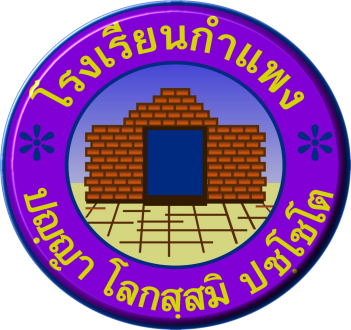 แบบบันทึก            กิจกรรมพัฒนาผู้เรียน ( แนะแนว )                         ภาคเรียนที่ .......... ปีการศึกษา ....................ชั้นมัธยมศึกษาปีที่ ......./...........       ครูที่ปรึกษา  1............................................................                          2...........................................................                          3..........................................................ลงชื่อ....................................ผู้ประเมิน          ลงชื่อ....................................งานแนะแนวลงชื่อ....................................รองผู้อำนวยการฝ่ายวิชาการ   อนุมัติ                                                          ไม่อนุมัติเพราะ……………….ลงชื่อ.....................................ผู้อำนวยการโรงเรียนกำแพงสำนักงานเขตพื้นที่การศึกษามัธยมศึกษา เขต  28ก     คำนำ                 เอกสาร “  แบบบันทึกกิจกรรมพัฒนาผู้เรียน ( แนะแนว ) ”  ของโรงเรียนกำแพง  เล่มนี้  จัดทำขึ้นเพื่อให้ครูใช้เป็นเอกสารบันทึกผลการจัดกิจกรรมและพัฒนานักเรียนในกิจกรรมพัฒนาผู้เรียน ( แนะแนว ) ของนักเรียน ตามหลักสูตรแกนกลางการศึกษาขั้นพื้นฐาน  พุทธศักราช  2551                     ในการวัดและประเมินผลของหลักสูตรแกนกลางการศึกษาขั้นพื้นฐาน  พุทธศักราช  2551  จะต้องมีการจัดและประเมินผล  4  ด้านคือ  วัดและประเมินผลตาม  8  กลุ่มสาระ      วัดและประเมินผลคุณลักษณะอันพึงประสงค์  และวัดและประเมินผลกิจกรรมพัฒนาผู้เรียน แลนักเรียนจะต้องผ่านการประเมินทั้ง  4  ด้านจึงจะจบการศึกษาในแต่ละระดับชั้นและช่วงชั้น                    เอกสารเล่มนี้ได้นำเสนอรูปแบบ  ขั้นตอน  วิธีการ  เกณฑ์         และเครื่องมือการวัดผลประเมินผลด้านกิจกรรมพัฒนาผู้เรียน ( แนะแนว ) ไว้อย่างชัดเจน    โดยครูที่ปรึกษาจัดกิจกรรมการเรียนรู้ตามจุดหมายของกิจกรรมพัฒนาผู้เรียน ( แนะแนว )  เพื่อให้นักเรียนค้นพบความถนัด  ศักยภาพของตนเองในการที่จะพัฒนาให้เต็มตามศักยภาพ  มีทักษะในการใช้ชีวิต  มีวุฒิภาวะทางอารมณ์  สามารถวางแผนการเรียนต่อ และการประกอบอาชีพได้  ตามเป้าหมายของหลักสูตร โดยครูผู้สอนจะต้องนำผลการประเมินนักเรียนที่ไม่ผ่านด้านกิจกรรมพัฒนาผู้เรียน(แนะ-แนว) มาแก้ไข และพัฒนาให้ผ่านเกณฑ์ขั้นต่ำของโรงเรียน                    โรงเรียนหวังว่าเอกสารเล่มนี้คงจะเป็นประโยชน์ต่อผู้เรียนตามสมควร  และขอขอบคุณทุกท่าน  ที่มีส่วนในการจัดทำเอกสารเล่มนี้จนสำเร็จเรียบร้อยด้วยดี   									            (......................................)                                                                                                        ผู้อำนวยการโรงเรียนกำแพง                                                                             สารบัญ                       เรื่อง                                                                                             หน้าคำนำ  ....................................................................................................................................กหลักการประเมินกิจกรรมพัฒนาผู้เรียน..................................................................................1แนวทางการจัดกิจกรรมกิจกรรมพัฒนาผู้เรียน.......................................................................1การประเมินผลกิจกรรมพัฒนาผู้เรียน ( แนะแนว )................................................................1ตัวชี้วัดกิจกรรมพัฒนาผู้เรียน  ( แนะแนว )...........................................................................1แบบลงเวลาเรียน กิจกรรมพัฒนาผู้เรียน ( แนะแนว )……………….………………………………2แบบบันทึกการประเมินกิจกรรมพัฒนาผู้เรียน (แนะแนว).................................................4การวางแผนการจัดกิจกรรมการเรียนรู้  กิจกรรมพัฒนาผู้เรียน(แนะแนว).......................6บันทึกกิจกรรมการเรียนรู้ กิจกรรมพัฒนาผู้เรียน (แนะแนว)………………………………………7เกณฑ์การประเมินกิจกรรมพัฒนาผู้เรียน ( แนะแนว ).......................................................171          การประเมินผลกิจกรรมพัฒนาผู้เรียน (แนะแนว )ตามหลักสูตรแกนกลางการศึกษาขั้นพื้นฐาน  พ.ศ.  2551โรงเรียนกำแพง1. หลักการประเมินกิจกรรมพัฒนาผู้เรียนนิยาม    กิจกรรมพัฒนาผู้เรียน เป็นกิจกรรมที่สถานศึกษาต้องจัดให้ผู้เรียนทุกระดับชั้น เพื่อส่งเสริมพัฒนาความสามารถของตนเองตามความถนัด ความสนใจ ให้เต็มศักยภาพ โดยมุ่งเน้นการพัฒนาองค์รวมของความเป็นมนุษย์ทั้งด้านร่างกาย สติปัญญา อารมณ์และสังคม สร้างเยาวชนของชาติให้เป็นผู้มีศีลธรรม จริยธรรม มีระเบียบวินัย ปลูกฝังและสร้างจิตสำนึกของการทำประโยชน์เพื่อสังคมและสามารถบริหารการจัดการตนเองได้2. แนวทางการจัดกิจกรรมพัฒนาผู้เรียนสถานศึกษาควรดำเนินการในการจัดกิจกรรมพัฒนาผู้เรียน ดังนี้1 ) กำหนดตัวชี้วัดคุณลักษณะและความสามารถในการร่วมกิจกรรม โดยมุ่งเน้นให้ผู้เรียนได้พัฒนาตนเองตามศักยภาพ ความถนัด ความสนใจ วุฒิภาวะของผู้เรียน สอดคล้องกับลักษณะของกิจกรรมนั้นๆ2 ) กำหนดเวลาให้สอดคล้องกับโครงสร้างของหลักสูตรสถานศึกษาและเหมาะสมกับลักษณะของกิจกรรม ทั้งนี้ เวลาเรียนสำหรับกิจกรรมพัฒนาผู้เรียนที่กำหนดไว้ในหลักสูตรแกนกลางการศึกษาขั้นพื้นฐาน พุทธศักราช  2551 ในระดับชั้นประถมศึกษาปีที่  1 ถึงมัธยมศึกษาปีที่  3  ปีละ  120 ชั่วโมง   และชั้นมัธยมศึกษาปีที่  4 – 6  จำนวน 360 ชั่วโมง เป็นเวลาสำหรับปฏิบัติกิจกรรมแนะแนว กิจกรรมนักเรียนและกิจกรรมเพื่อสังคมและสาธารณประโยชน์3 ) ออกแบบแผนการดำเนินกิจกรรมให้สอดคล้องกับตัวชี้วัด4 ) จัดกิจกรรมการพัฒนาให้สอดคล้องกับตัวชี้วัดอย่างหลากหลาย น่าสนใจ โดยเน้นเวลาการเข้าร่วมกิจกรรม พฤติกรรมการปฏิบัติ และผลงาน / ชิ้นงานสถานศึกษาต้องส่งเสริมการพัฒนาความสามารถของผู้เรียนตาม3. การประเมินผลกิจกรรมแนะแนว   เป็นกิจกรรมที่ส่งเสริมและพัฒนาผู้เรียนให้สอดคล้องกับความสามารถความถนัดและความสนใจ โดยคำนึงถึงความแตกต่างระหว่างบุคคล ด้วยกระบวนการทางจิตวิทยาการแนะแนว ให้สอดคล้องครอบคลุมด้านการศึกษา อาชีพส่วนตัวและสังคม กิจกรรมสำคัญในการพัฒนาได้แก่ กิจกรรมการรู้จัก เข้าใจและเห็นคุณค่าในตนเองและผู้อื่น กิจกรรมการปรับตัวและดำรงชีวิตกิจกรรมแสวงหาและใช้ข้อมูลสารสนเทศ กิจกรรมการตัดสินใจและแก้ปัญหา 4. ตัวชี้วัดกิจกรรมพัฒนาผู้เรียน  ( แนะแนว )1.  ผู้เรียนสามารถค้นพบสมรรถภาพของตนเอง  และสามารถพัฒนาได้เต็มตามศักยภาพ1.1.  บอกข้อเด่น ข้อด้อยของตนเองได้1.2 บอกความสามารถหรือถนัดของตนเองได้1.3  มีการพัฒนาตนเองตามศักยภาพ                                                               2. ผู้เรียนมีทักษะในการใช้ชีวิต   และมีวุฒิภาวะทางอารมณ์2.1 การแก้ปัญหาในการดำเนินชีวิตประจำวันได้2.2 การปรับตัวในการใช้ชีวิตอย่างมีความสุข2.3  ความมีวุฒิภาวะทางอารมณ์3.  ผู้เรียนสามารถวางแผนในการศึกษาต่อการดำเนินชีวิตประจำวัน   และการประกอบอาชีพได้3.1 การวางแผนในการเรียน และศึกษาต่อได้3.2 การวางแผนในการประกอบอาชีพได้3.3 การวางแผนและใช้ชีวิตประจำวันอย่างมีความสุขได้2แบบลงเวลาเรียน กิจกรรมพัฒนาผู้เรียน ( แนะแนว )3แบบลงเวลาเรียน กิจกรรมพัฒนาผู้เรียน ( แนะแนว )4แบบบันทึกการประเมินกิจกรรมพัฒนาผู้เรียน(แนะแนว) 5แบบบันทึกการประเมินกิจกรรมพัฒนาผู้เรียน(แนะแนว) 6การวางแผนการจัดกิจกรรมการเรียนรู้  กิจกรรมพัฒนาผู้เรียน(แนะแนว)ภาคเรียนที่ ...................  ปีการศึกษา  256……….ระดับชั้นมัธยมศึกษาปีที่.............. /………………บันทึกกิจกรรมการเรียนรู้ กิจกรรมพัฒนาผู้เรียน (แนะแนว)     17เกณฑ์การประเมินกิจกรรมพัฒนาผู้เรียน ( แนะแนว )เกณฑ์การประเมิน                                           คะแนน  2.5  - 3.0     ระดับคุณภาพ      ดีเยี่ยม ( 3 )           คะแนน  2.0   -  2.4   ระดับคุณภาพ         ดี     ( 2 )                                            คะแนน  1.0   -  1.4   ระดับคุณภาพ        ผ่าน   ( 1 )                                          คะแนน    0    -   0.9  ระดับคุณภาพ     ไม่ผ่าน  ( 0 )เกณฑ์การให้คะแนนผู้เรียนสามารถค้นพบสมรรถภาพของตนเอง  และสามารถพัฒนาได้เต็มตามศักยภาพ1)  ผู้เรียนบอกความสามารถหรือถนัดของตนเอง มีการพัฒนา/ปรับปรุงตนเอง  ได้อย่างชัดเจน            3   คะแนน2)  ผู้เรียนบอกความสามารถหรือถนัดของตนเองมีการพัฒนา/ปรับปรุงตนเอง ได้พอสมควร                2   คะแนน3)  ผู้เรียนบอกความสามารถหรือถนัดของตนเอง  มีการพัฒนา/ปรับปรุงตนเอง ได้บ้างเล็กน้อย           1   คะแนน4)  ผู้เรียนบอกความสามารถหรือถนัดของตนเอง ไม่มีการพัฒนา/ปรับปรุงตนเองเลย                       0   คะแนน2. ผู้เรียนมีทักษะในการใช้ชีวิต   และมีวุฒิภาวะทางอารมณ์1)  ผู้เรียนมีวุฒิภาวะทางอารมณ์มาก สามารถแก้ปัญหาในการดำเนินชีวิตประจำวันได้ดี          	   3   คะแนน2)  ผู้เรียนมีวุฒิภาวะทางอารมณ์ปานกลาง  สามารถแก้ปัญหาในการดำเนินชีวิตประจำวันได้พอสมควร    2  คะแนน3)  ผู้เรียนมีวุฒิภาวะทางอารมณ์ปานกลาง สามารถแก้ปัญหาในการดำเนินชีวิตประจำวันได้น้อย            1  คะแนน4)  ผู้เรียนไม่มีวุฒิภาวะทางอารมณ์ ไม่สามารถแก้ปัญหาในการดำเนินชีวิตประจำวันได้เลย            	    0  คะแนน3. ผู้เรียนสามารถวางแผนในการศึกษาต่อ   การดำเนินชีวิตประจำวัน   และการประกอบอาชีพได้การวางแผนในการเรียน และศึกษาต่อได้1)  ผู้เรียนสามารถวางแผนในการเรียนการศึกษาต่อ ดำเนินชีวิตประจำวันและการประกอบอาชีพได้ดี      3  คะแนน	2)  ผู้เรียนสามารถวางแผนในการการศึกษาต่อ ดำเนินชีวิตประจำวันและการประกอบอาชีพได้พอสมควร  2  คะแนน3)  ผู้เรียนสามารถวางแผนในการการศึกษาต่อ ดำเนินชีวิตประจำวันและการประกอบอาชีพได้เล็กน้อย    1  คะแนน 4)  ผู้เรียนไม่สามารถวางแผนในการเรียนการศึกษาต่อ ดำเนินชีวิตประจำวันและการประกอบอาชีพได้เลย 0  คะแนนสรุปการประเมิน     	คะแนน 0 -1  คือ  ไม่ผ่านเกณฑ์        			คะแนน 2 -  3  คือ ผ่านเกณฑ์หมายเหตุ   	ภาคเรียนที่ 1   ประเมินเดือน มิถุนายน   กรกฎาคม  สิงหาคม  กันยายน		ภาคเรียนที่ 2   ประเมินเดือน พฤศจิกายน  ธันวาคม  มกราคม  กุมภาพันธ์                                          -------------------------------------เลขเดือนรวมสรุป  ที่ชื่อ   -  สกุลวันที่ 20ที่ชื่อ   -  สกุลสัปดาห์123456789101112131415161718192021222324252627282930เลขเดือนรวมสรุป  ที่ชื่อ   -  สกุลวันที่ 20ที่ชื่อ   -  สกุลคาบ313233343536373839404142434445ชื่อ – สกุลประเมินครั้งที่ 1ครั้งที่ 1ครั้งที่ 1ครั้งที่ 1ครั้งที่ 2ครั้งที่ 2ครั้งที่ 2ครั้งที่ 2ครั้งที่ 3ครั้งที่ 3ครั้งที่ 3ครั้งที่ 3ครั้งที่ 4ครั้งที่ 4ครั้งที่ 4ครั้งที่ 4สรุปผลการประเมินสรุปผลการประเมินชื่อ – สกุลเดือนสรุปผลการประเมินสรุปผลการประเมินชื่อ – สกุลเกณฑ์การประเมิน(0 – 3)การค้นพบฯมีทักษะ ฯการวางแผน ฯสรุป 1การค้นพบฯมีทักษะ ฯการวางแผน ฯสรุป 2การค้นพบฯมีทักษะ ฯการวางแผน ฯสรุป 3การค้นพบฯมีทักษะ ฯการวางแผน ฯสรุป 4เฉลี่ยฐานนิยม ผ  / มผ123456789101112131415161718192021222324252627282930ชื่อ – สกุลประเมินครั้งที่ 1ครั้งที่ 1ครั้งที่ 1ครั้งที่ 1ครั้งที่ 2ครั้งที่ 2ครั้งที่ 2ครั้งที่ 2ครั้งที่ 2ครั้งที่ 3ครั้งที่ 3ครั้งที่ 3ครั้งที่ 3ครั้งที่ 4ครั้งที่ 4ครั้งที่ 4ครั้งที่ 4ครั้งที่ 4สรุปผลการประเมินสรุปผลการประเมินสรุปผลการประเมินชื่อ – สกุลเดือนมิถุนายนมิถุนายนมิถุนายนมิถุนายนกรกฎาคมกรกฎาคมกรกฎาคมกรกฎาคมกรกฎาคมสิงหาคมสิงหาคมสิงหาคมสิงหาคมกันยายนกันยายนกันยายนกันยายนกันยายนสรุปผลการประเมินสรุปผลการประเมินสรุปผลการประเมินชื่อ – สกุลเกณฑ์การประเมิน(0 – 3)การค้นพบฯมีทักษะ ฯการวางแผน ฯสรุป 1การค้นพบฯมีทักษะ ฯการวางแผน ฯสรุป 2สรุป 2การค้นพบฯมีทักษะ ฯการวางแผน ฯสรุป 3การค้นพบฯการค้นพบฯมีทักษะ ฯการวางแผน ฯสรุป 4เฉลี่ยฐานนิยมเฉลี่ยฐานนิยม ผ  / มผ313233343536373830404142434445                                                                            .................... ผู้ประเมิน                                                                            .................... ผู้ประเมิน                                                                            .................... ผู้ประเมิน                                                                            .................... ผู้ประเมิน.................... ผู้ประเมิน.................... ผู้ประเมิน.................... ผู้ประเมิน.................... ผู้ประเมิน.................... ผู้ประเมิน.................... ผู้ประเมิน.................... ผู้ประเมิน.................... ผู้ประเมิน.................... ผู้ประเมิน.................... ผู้ประเมิน.................... ผู้ประเมิน.................... ผู้ประเมิน.................... ผู้ประเมิน.................... ผู้ประเมิน.................... ผู้ประเมินคาบที่วัน / เดือน / ปีเรื่องที่สอน1234567891011121314151617181920